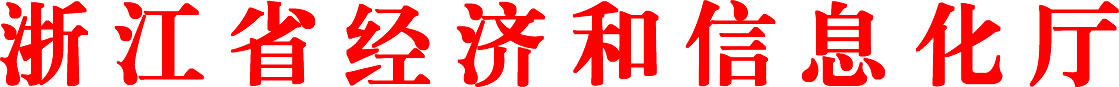 关于征集新智造供应商、优秀案例的通知各市、县（市、区）经信局，有关行业协会、企业：为贯彻落实浙江省委省政府关于数字化改革的决策部署，大力提升新智造服务能力，加快培育以“未来工厂”引领的新智造企业群体，全面推动企业数字化、网络化、智能化转型，现面向省内外智能制造相关产品供应商、系统解决方案供应商、信息工程服务公司等，征集系统解决方案、产品（服务）；面向省内外智能制造标杆企业征集优秀案例。所征集的供应商、解决方案、产品（服务）等经遴选入库浙江省新智造公共服务平台后，将优先向省内有智能化改造需求的企业推荐；所征集的案例经遴选后将组织宣传展示。1.请各地经信部门认真摸排梳理，组织属地相关企业（机构）积极申报，做好产品供应商、系统解决方案供应商、信息工程服务公司的引培工作。2.请有关行业协会发挥好桥梁纽带作用，积极推荐省内外相关供应商及智能制造优秀案例。3.请近年来承担国家智能制造有关项目和评为省级“未来工厂”、智能工厂、数字化车间的企业按要求梳理填报优秀案例。4.请各地经信部门、有关行业协会于2021年3月31日前将相关资料进行汇总，并通过钉钉报送至省经信厅“未来工厂”子系统建设组，填报要求详见附件。5.企业（机构）信息填报咨询请加“未来工厂”企业咨询微信群。联系人：省经信厅技术创新处，孙体忠，0571-87056296；郭庆,0571-87056777，13567112441。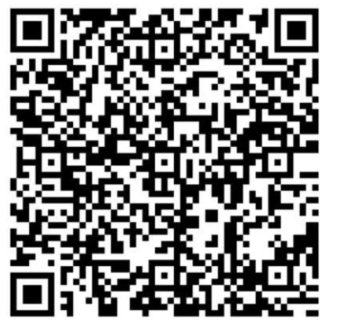 “未来工厂”企业咨询群（微信）附件：1.供应商及系统解决方案征集表      2.产品（服务）征集表      3.优秀案例征集表浙江省经济和信息化厅                                         2021年3月18日  抄送：国家智能制造供应商联盟、有关行业协会。备注：1.产品分类包括：高档数控机床、工业机器人、增材制造装备、智能传感与控制装备、智能检测与装配装备、智能物流与仓储装备、工业操作系统、工业软件、工业APP等。2.图片及产品手册以附件形式提交。附件3优秀案例征集表附件1供应商及系统解决方案征集表附件1供应商及系统解决方案征集表附件1供应商及系统解决方案征集表附件1供应商及系统解决方案征集表附件1供应商及系统解决方案征集表附件1供应商及系统解决方案征集表附件1供应商及系统解决方案征集表附件1供应商及系统解决方案征集表附件1供应商及系统解决方案征集表单位名称组织机构代码/统一社会信用代码单位成立时间单位成立时间单位成立时间注册地址注册资本   （万元）注册资本   （万元）注册资本   （万元）单位性质□国有 □民营 □外资 □合资 □科研院所及事业单位 □其他□国有 □民营 □外资 □合资 □科研院所及事业单位 □其他□国有 □民营 □外资 □合资 □科研院所及事业单位 □其他□国有 □民营 □外资 □合资 □科研院所及事业单位 □其他□国有 □民营 □外资 □合资 □科研院所及事业单位 □其他□国有 □民营 □外资 □合资 □科研院所及事业单位 □其他□国有 □民营 □外资 □合资 □科研院所及事业单位 □其他□国有 □民营 □外资 □合资 □科研院所及事业单位 □其他法人代表姓名固定电话固定电话固定电话法人代表职务移动电话移动电话移动电话联系人姓名固定电话固定电话固定电话联系人职务移动电话移动电话移动电话上年度主营业务收入（万元）上年度主营业务收入（万元）上年度利润（万元）上年度利润（万元）上年度利润（万元）单位总人数单位总人数工程技术人员数量工程技术人员数量工程技术人员数量已获资质认证情况已获资质认证情况□质量管理ISO _____认证□安全生产许可证□计算机系统集成____级□两化融合管理体系认证□电子与智能化工程专业承包资质____级□CMMI____级□工程设计综合资质甲级□涉密信息系统集成____级□机电设备安装工程专业承包____级其他：___________________________________□质量管理ISO _____认证□安全生产许可证□计算机系统集成____级□两化融合管理体系认证□电子与智能化工程专业承包资质____级□CMMI____级□工程设计综合资质甲级□涉密信息系统集成____级□机电设备安装工程专业承包____级其他：___________________________________□质量管理ISO _____认证□安全生产许可证□计算机系统集成____级□两化融合管理体系认证□电子与智能化工程专业承包资质____级□CMMI____级□工程设计综合资质甲级□涉密信息系统集成____级□机电设备安装工程专业承包____级其他：___________________________________□质量管理ISO _____认证□安全生产许可证□计算机系统集成____级□两化融合管理体系认证□电子与智能化工程专业承包资质____级□CMMI____级□工程设计综合资质甲级□涉密信息系统集成____级□机电设备安装工程专业承包____级其他：___________________________________□质量管理ISO _____认证□安全生产许可证□计算机系统集成____级□两化融合管理体系认证□电子与智能化工程专业承包资质____级□CMMI____级□工程设计综合资质甲级□涉密信息系统集成____级□机电设备安装工程专业承包____级其他：___________________________________□质量管理ISO _____认证□安全生产许可证□计算机系统集成____级□两化融合管理体系认证□电子与智能化工程专业承包资质____级□CMMI____级□工程设计综合资质甲级□涉密信息系统集成____级□机电设备安装工程专业承包____级其他：___________________________________□质量管理ISO _____认证□安全生产许可证□计算机系统集成____级□两化融合管理体系认证□电子与智能化工程专业承包资质____级□CMMI____级□工程设计综合资质甲级□涉密信息系统集成____级□机电设备安装工程专业承包____级其他：___________________________________擅长领域擅长领域单位简介单位简介企业规模及智能制造项目实施能力，主要服务内容及辐射区域，获得与智能制造有关的资质，及相应专利、软件著作权、专家等情况，不超过500字企业规模及智能制造项目实施能力，主要服务内容及辐射区域，获得与智能制造有关的资质，及相应专利、软件著作权、专家等情况，不超过500字企业规模及智能制造项目实施能力，主要服务内容及辐射区域，获得与智能制造有关的资质，及相应专利、软件著作权、专家等情况，不超过500字企业规模及智能制造项目实施能力，主要服务内容及辐射区域，获得与智能制造有关的资质，及相应专利、软件著作权、专家等情况，不超过500字企业规模及智能制造项目实施能力，主要服务内容及辐射区域，获得与智能制造有关的资质，及相应专利、软件著作权、专家等情况，不超过500字企业规模及智能制造项目实施能力，主要服务内容及辐射区域，获得与智能制造有关的资质，及相应专利、软件著作权、专家等情况，不超过500字企业规模及智能制造项目实施能力，主要服务内容及辐射区域，获得与智能制造有关的资质，及相应专利、软件著作权、专家等情况，不超过500字近三年内实施的智能化改造企业情况（列出主要服务企业不超过5家）近三年内实施的智能化改造企业情况（列出主要服务企业不超过5家）服务企业名称服务企业所在地服务企业所在地服务企业所在地合同金额（万元）合同金额（万元）合同金额（万元）近三年内实施的智能化改造企业情况（列出主要服务企业不超过5家）近三年内实施的智能化改造企业情况（列出主要服务企业不超过5家）近三年内实施的智能化改造企业情况（列出主要服务企业不超过5家）近三年内实施的智能化改造企业情况（列出主要服务企业不超过5家）近三年内实施的智能化改造企业情况（列出主要服务企业不超过5家）近三年内实施的智能化改造企业情况（列出主要服务企业不超过5家）近三年内实施的智能化改造企业情况（列出主要服务企业不超过5家）近三年内实施的智能化改造企业情况（列出主要服务企业不超过5家）近三年内实施的智能化改造企业情况（列出主要服务企业不超过5家）近三年内实施的智能化改造企业情况（列出主要服务企业不超过5家）系统解决方案名称（一）系统解决方案名称（一）系统解决方案名称（一）系统解决方案名称（一）系统解决方案名称（一）系统解决方案名称（一）系统解决方案名称（一）系统解决方案名称（一）系统解决方案名称（一）功能介绍功能介绍应用领域应用领域典型应用企业典型应用企业应用案例展示应用案例展示对典型改造案例进行描述，项目介绍、难点痛点分析，获得成效 （对应用企业生产、管理效率、质量提升、节能降耗等方面进行描述），提供2-3张高清应用图片，展示视频（视频要求MP4格式,不超过3min）对典型改造案例进行描述，项目介绍、难点痛点分析，获得成效 （对应用企业生产、管理效率、质量提升、节能降耗等方面进行描述），提供2-3张高清应用图片，展示视频（视频要求MP4格式,不超过3min）对典型改造案例进行描述，项目介绍、难点痛点分析，获得成效 （对应用企业生产、管理效率、质量提升、节能降耗等方面进行描述），提供2-3张高清应用图片，展示视频（视频要求MP4格式,不超过3min）对典型改造案例进行描述，项目介绍、难点痛点分析，获得成效 （对应用企业生产、管理效率、质量提升、节能降耗等方面进行描述），提供2-3张高清应用图片，展示视频（视频要求MP4格式,不超过3min）对典型改造案例进行描述，项目介绍、难点痛点分析，获得成效 （对应用企业生产、管理效率、质量提升、节能降耗等方面进行描述），提供2-3张高清应用图片，展示视频（视频要求MP4格式,不超过3min）对典型改造案例进行描述，项目介绍、难点痛点分析，获得成效 （对应用企业生产、管理效率、质量提升、节能降耗等方面进行描述），提供2-3张高清应用图片，展示视频（视频要求MP4格式,不超过3min）对典型改造案例进行描述，项目介绍、难点痛点分析，获得成效 （对应用企业生产、管理效率、质量提升、节能降耗等方面进行描述），提供2-3张高清应用图片，展示视频（视频要求MP4格式,不超过3min）是否可对接组织参观是否可对接组织参观联系方式联系方式系统解决方案名称（二）系统解决方案名称（二）系统解决方案名称（二）系统解决方案名称（二）系统解决方案名称（二）系统解决方案名称（二）系统解决方案名称（二）系统解决方案名称（二）系统解决方案名称（二）功能介绍功能介绍应用领域应用领域典型应用企业典型应用企业应用案例展示应用案例展示对典型改造案例进行描述，项目介绍、难点痛点分析，获得成效 （对应用企业生产、管理效率、质量提升、节能降耗等方面进行描述），提供2-3张高清应用图片，展示视频（视频要求MP4格式,不超过3min）对典型改造案例进行描述，项目介绍、难点痛点分析，获得成效 （对应用企业生产、管理效率、质量提升、节能降耗等方面进行描述），提供2-3张高清应用图片，展示视频（视频要求MP4格式,不超过3min）对典型改造案例进行描述，项目介绍、难点痛点分析，获得成效 （对应用企业生产、管理效率、质量提升、节能降耗等方面进行描述），提供2-3张高清应用图片，展示视频（视频要求MP4格式,不超过3min）对典型改造案例进行描述，项目介绍、难点痛点分析，获得成效 （对应用企业生产、管理效率、质量提升、节能降耗等方面进行描述），提供2-3张高清应用图片，展示视频（视频要求MP4格式,不超过3min）对典型改造案例进行描述，项目介绍、难点痛点分析，获得成效 （对应用企业生产、管理效率、质量提升、节能降耗等方面进行描述），提供2-3张高清应用图片，展示视频（视频要求MP4格式,不超过3min）对典型改造案例进行描述，项目介绍、难点痛点分析，获得成效 （对应用企业生产、管理效率、质量提升、节能降耗等方面进行描述），提供2-3张高清应用图片，展示视频（视频要求MP4格式,不超过3min）对典型改造案例进行描述，项目介绍、难点痛点分析，获得成效 （对应用企业生产、管理效率、质量提升、节能降耗等方面进行描述），提供2-3张高清应用图片，展示视频（视频要求MP4格式,不超过3min）是否可对接组织参观是否可对接组织参观联系方式联系方式联系方式联系方式附件2产品（服务）征集表附件2产品（服务）征集表附件2产品（服务）征集表附件2产品（服务）征集表附件2产品（服务）征集表单位名称组织机构代码/统一社会信用代码单位成立时间注册地址注册资本   （万元）单位性质□国有 □民营 □外资 □合资 □科研院所及事业单位 □其他□国有 □民营 □外资 □合资 □科研院所及事业单位 □其他□国有 □民营 □外资 □合资 □科研院所及事业单位 □其他□国有 □民营 □外资 □合资 □科研院所及事业单位 □其他法人代表姓名固定电话法人代表职务移动电话联系人姓名固定电话联系人职务移动电话上年度主营业务收入（万元）上年度主营业务收入（万元）上年度利润（万元）单位总人数单位总人数产品研发人员数量单位简介单位简介公司主要产品、销售业绩及渠道、售后服务、产品证书及相应专利、软件著作权、专家等情况，不超过500字公司主要产品、销售业绩及渠道、售后服务、产品证书及相应专利、软件著作权、专家等情况，不超过500字公司主要产品、销售业绩及渠道、售后服务、产品证书及相应专利、软件著作权、专家等情况，不超过500字产品（服务）名称（一）产品（服务）名称（一）产品（服务）名称（一）产品（服务）名称（一）产品（服务）名称（一）生产厂商/品牌生产厂商/品牌产品型号产品型号功能介绍功能介绍所属分类所属分类详见产品（服务）征集表备注详见产品（服务）征集表备注详见产品（服务）征集表备注上年度本产品销售收入（万元）上年度本产品销售收入（万元）详细介绍及各项参数详细介绍及各项参数详细介绍及各项参数详细介绍及各项参数详细介绍及各项参数产品图片产品图片产品图片产品图片产品图片产品图片须提供高清图片产品图片须提供高清图片产品图片须提供高清图片产品图片须提供高清图片产品图片须提供高清图片产品手册产品手册产品手册产品手册产品手册word版产品手册作为附件提交word版产品手册作为附件提交word版产品手册作为附件提交word版产品手册作为附件提交word版产品手册作为附件提交产品（服务）名称（二）产品（服务）名称（二）产品（服务）名称（二）产品（服务）名称（二）产品（服务）名称（二）生产厂商/品牌生产厂商/品牌产品型号产品型号功能介绍功能介绍所属分类所属分类详见产品（服务）征集表备注详见产品（服务）征集表备注详见产品（服务）征集表备注上年度本产品销售收入（万元）上年度本产品销售收入（万元）详细介绍及各项参数详细介绍及各项参数详细介绍及各项参数详细介绍及各项参数详细介绍及各项参数产品图片产品图片产品图片产品图片产品图片产品图片须提供高清图片产品图片须提供高清图片产品图片须提供高清图片产品图片须提供高清图片产品图片须提供高清图片产品手册产品手册产品手册产品手册产品手册word版产品手册作为附件提交word版产品手册作为附件提交word版产品手册作为附件提交word版产品手册作为附件提交word版产品手册作为附件提交企业名称联系人姓名职务联系方式主营业务企业网址企业介绍所属产业链□数字安防   □集成电路   □网络通信   □智能计算   □智能装备   □生物医药   □炼化与新材料   □节能与新能源汽车   □现代纺织    □智能家居   □数字安防   □集成电路   □网络通信   □智能计算   □智能装备   □生物医药   □炼化与新材料   □节能与新能源汽车   □现代纺织    □智能家居   □数字安防   □集成电路   □网络通信   □智能计算   □智能装备   □生物医药   □炼化与新材料   □节能与新能源汽车   □现代纺织    □智能家居   □数字安防   □集成电路   □网络通信   □智能计算   □智能装备   □生物医药   □炼化与新材料   □节能与新能源汽车   □现代纺织    □智能家居   □数字安防   □集成电路   □网络通信   □智能计算   □智能装备   □生物医药   □炼化与新材料   □节能与新能源汽车   □现代纺织    □智能家居   所属产业链□数字安防   □集成电路   □网络通信   □智能计算   □智能装备   □生物医药   □炼化与新材料   □节能与新能源汽车   □现代纺织    □智能家居   □数字安防   □集成电路   □网络通信   □智能计算   □智能装备   □生物医药   □炼化与新材料   □节能与新能源汽车   □现代纺织    □智能家居   □数字安防   □集成电路   □网络通信   □智能计算   □智能装备   □生物医药   □炼化与新材料   □节能与新能源汽车   □现代纺织    □智能家居   □数字安防   □集成电路   □网络通信   □智能计算   □智能装备   □生物医药   □炼化与新材料   □节能与新能源汽车   □现代纺织    □智能家居   □数字安防   □集成电路   □网络通信   □智能计算   □智能装备   □生物医药   □炼化与新材料   □节能与新能源汽车   □现代纺织    □智能家居   所属分类□国家智能制造相关项目   □“未来工厂”  □智能工厂   □数字化车间   □其他□国家智能制造相关项目   □“未来工厂”  □智能工厂   □数字化车间   □其他□国家智能制造相关项目   □“未来工厂”  □智能工厂   □数字化车间   □其他□国家智能制造相关项目   □“未来工厂”  □智能工厂   □数字化车间   □其他□国家智能制造相关项目   □“未来工厂”  □智能工厂   □数字化车间   □其他所属分类□国家智能制造相关项目   □“未来工厂”  □智能工厂   □数字化车间   □其他□国家智能制造相关项目   □“未来工厂”  □智能工厂   □数字化车间   □其他□国家智能制造相关项目   □“未来工厂”  □智能工厂   □数字化车间   □其他□国家智能制造相关项目   □“未来工厂”  □智能工厂   □数字化车间   □其他□国家智能制造相关项目   □“未来工厂”  □智能工厂   □数字化车间   □其他项目名称项目备案号项目建设主要参与单位项目详细介绍项目详细介绍项目详细介绍项目详细介绍项目详细介绍项目详细介绍项目介绍不超过1000字项目介绍不超过1000字项目介绍不超过1000字项目介绍不超过1000字项目介绍不超过1000字项目介绍不超过1000字开工时间        年     月        年     月建成（拟建成）时间         年     月         年     月总投资（万元软硬件投资（万元）项目视频介绍项目视频介绍与表格一起打包，视频要求MP4格式，时长不超过3分钟项目视频介绍与表格一起打包，视频要求MP4格式，时长不超过3分钟项目视频介绍与表格一起打包，视频要求MP4格式，时长不超过3分钟项目视频介绍与表格一起打包，视频要求MP4格式，时长不超过3分钟项目视频介绍与表格一起打包，视频要求MP4格式，时长不超过3分钟图文资料图文介绍提供资料包括企业LOGO，企业图片，项目图文介绍等，与表格一起打包，图片要求高清图片图文介绍提供资料包括企业LOGO，企业图片，项目图文介绍等，与表格一起打包，图片要求高清图片图文介绍提供资料包括企业LOGO，企业图片，项目图文介绍等，与表格一起打包，图片要求高清图片图文介绍提供资料包括企业LOGO，企业图片，项目图文介绍等，与表格一起打包，图片要求高清图片图文介绍提供资料包括企业LOGO，企业图片，项目图文介绍等，与表格一起打包，图片要求高清图片